COMPTE RENDU DE L’ASSEMBLEE GENERAL DU CERCLE D’ESCRIME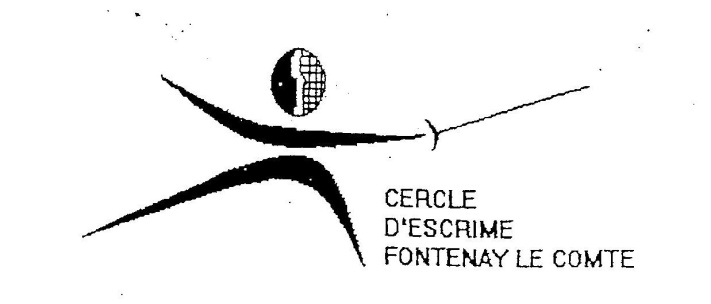 DE FONTENAY LE COMTE DU 27 JUIN 2012Mot d’accueil du présidentLe président remercie les personnes présentes à l’assemblée, parents et licenciés du club.Présentation des comptes de l’association par Mme ROPERT GARON trésorière.La trésorière fait la présentation des comptes avec le détail des recettes et des dépenses de la saison.Les comptes sont équilibrés avec un bilan positif sur le livret et le compte chèque du club.Solde 2010 / 2011 : 2232,92Dépense     3879,93Entrée        2860,90Solde compte livret     1433,27Solde compte chèque  1214,00La formation de M.JOLLIN a été prise en charge par le cercle d’escrime à 100%, qu’il a obtenu.Bilan de la saison entrainement et compétition par M.JOLLIN MATHIEU Prévôt d’arme.M. JOLLIN fait le rappel des licenciés  du cercle d’escrime et ceux qui ont participés aux compétitions.Nombre de licencié : 13Passage de blason sur la saison : Jaune  5/7                                                        Rouge  2/2                                                        Bleu     1/1                                                        Vert     ½Présentation du forum des associations du 01 septembre 2012L’installation du matériel se fera de 8 heures à 10 heures.Le forum ouvrira ses portes au public à 10 heures.La fermeture au public se fera à 17 heures.Une présentation sera organisée avec deux volontaires pour tirer encadré par M.JOLLIN.L’horaire prévu est 11 heures.Les personnes présentes à l’assemblée sont invitées faire connaitre notre présence à cette journée.Salle de la grande plaine.Une demande de la mise en norme de la salle a été formulée, à la mairie de Fontenay le Comte.Une demande pour que le cercle d’escrime de Fontenay le comte, soit une école d’escrime.Remise des diplômes et des blasons.M.JOLLIN procède à la remise des diplômes et des blasons, aux licenciés ayant réussi leur examen de fin d’année.Clôture de la réunion et invitation des personnes présentes à un apéritif offert par le cercle d’escrime.MR LE PRESIDENT DU CLUBMR HERVE OLIVIER